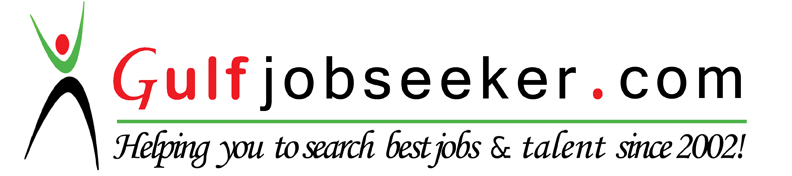 Contact HR Consultant for CV No: 339498E-mail: response@gulfjobseekers.comWebsite: http://www.gulfjobseeker.com/employer/cvdatabasepaid.php Career Objective: To apply my expertise as a Dentist and utilize my clinical skills and patient management techniques to improve patient care outcomes. Looking forward to work in a hospital/clinic where I can grow professionally in all aspects of patient care.Professional Work Experience:Taj Dental CarePresent Designation:  General Dentist                                                From: 15/03/2009 - till dateDuties & Responsibilities:Owner of a private practise (Taj Dental Care) which I have successfully handled for over 7 years.Performed root canal treatments of anterior and posterior teeth with advanced rotary endodontic procedure.Performed teeth extraction(  surgical and non-surgical  )Expertise in diagnosing dental problems and conditions                                                                    Proficiency  in reading and interpreting dental X-rays results                                                                       Good Knowledge on selecting and prescribing antibiotics and pain medications as per the patient’s needs.All types of restorative work done.All types of Light cure composite restoration work done.Assisted senior Dental Doctors in major surgeriesDemonstrated ability to provide oral hygiene technique Partial and complete denture work done.Expert in Crowns & BridgesDirect and Indirect VeneersUltrasonic Scaling (Oral Prophylaxis) Bleaching, Smile DesigningPedo Crowns and space maintenance, Fluoride Treatment, PulpectomyDental RVG and IOPA’sCosmetic dentistry Successfully treated gum diseases and restored affected teethFull mouth rehabilitation cases done.Internship and Experience Knowledge: M.A Rangoonwala College of Dental Sciences & Research CentreDesignation: General Dentist Period of work: 1 year ExperienceRotatory Internship completed in August 2008 in the following departments: ProsthodonticsOral SurgeryConservative Dentistry & EndodonticsOral Medicine and RadiologyPedodonticsPeriodonticsOrthodonticsCommunity DentistryEducational Qualification:Additional Certificate Courses:Endo-Prostho (March 2008)Direct Composite (February 2012)International Merit Certificate In Complete Aesthetic and Smile Designing under the staff of New York University (2013)Achievements:Conducted several free dental camps for the under privilegedConducted several camps for school children to educate them about oral hygiene.Personal Profile:
Date of Birth 		:        	25th February, 1986Nationality		:        	IndianGender 	                              FemaleMarital Status		:        	MarriedDeclaration:I hear by declare that the above information given by me is correct to the best of my knowledge ExaminationInstituteUniversityPassing Year       BDSM.A Rangoonwala College of Dental Sciences & Research CentreMaharashtra University of Health Sciences Nashik2008       HSCNowrosjee Wadia College Pune Maharashtra Board2003